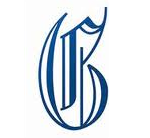 T.C.İSTANBUL GELİŞİM ÜNİVERSİTESİ  ……………………………. ANABİLİM DALI BAŞKANLIĞIDOKTORA TEZ ÖNERİSİ VE TEZ İZLEME KOMİTESİ SAVUNMA SINAV TARİHİ BİLDİRİM FORMU LİSANSÜSTÜ EĞİTİM ENSTİTÜSÜ MÜDÜRLÜĞÜNE              Danışmanı olduğum …………………..……………………….. adlı öğrencimin Tez İzleme Komite Üyeleri ve öğrenci ile yapılan görüşmeler sonucunda Doktora Tez Önerisi (…….)  / Tez İzleme (…….) savunmasının  tarihi ve saati aşağıda belirtilmiştir.            Bilgilerinize arz ederim.                                                                   Danışman  :                                                                   İmza          :                                                                   Tarih         :  Tez Başlığı (Türkçe) : Tez Başlığı (İngilizce) : Tez İzleme Komite Üyeleri:Sınav Tarihi:…./……/……….Sınav Saati: ……………..